Vårrydding 2020Pga. covid-19 og smittevernhensyn, vil vi ikke kunne arrangere felles vårrydding i borettslaget denne gang. Vi ser imidlertid gjerne at beboere ønsker å bidra med å få det pent her i Stovnerhøgda, ved å på egen hånd feie og rake litt. 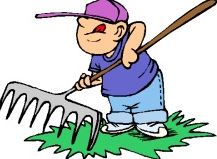 Dere kan ta kontakt med   Håkon, tlf. 909 87 229Eva, tlf. 466 62 999fra fredag 2.april og utover vårenfor å få utdelt rake, feiekost og søppelposer. Mvh styret